الريف في حاجة إلى المدينة 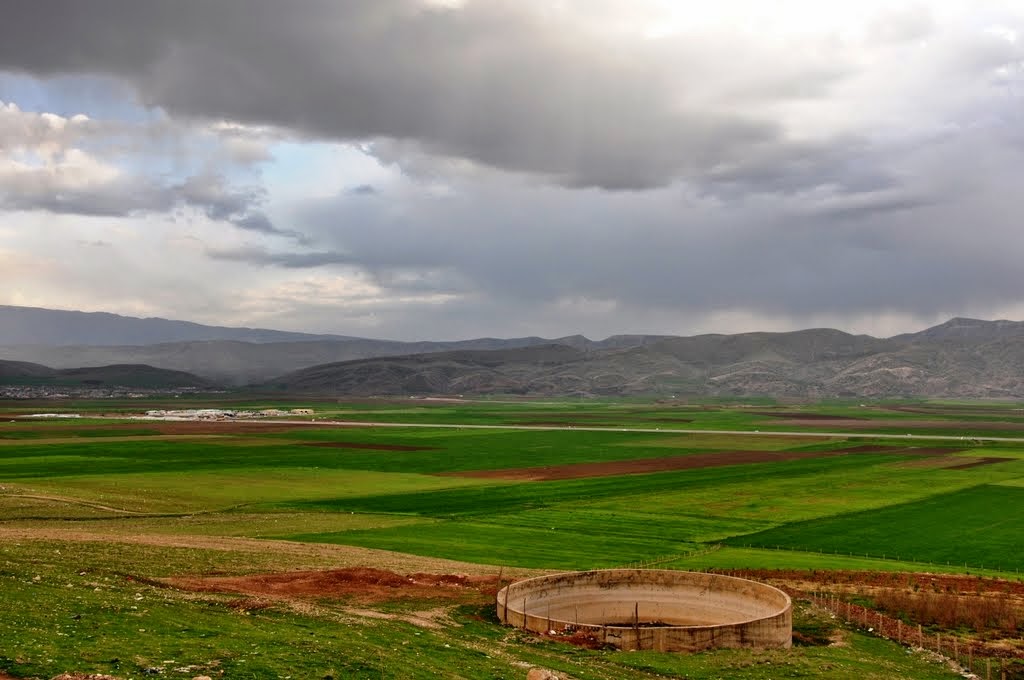 نظرا للعلاقة الجدليّة التي تربط الريف بالمدينة يمكن الحكم باستحالة استغناء كلّ طرف عن الآخر فكما أنّ المدينة في حاجة إلى الريف فالريف بدوره يحتاج إلى المدينة في عدّة مجالات من أهمّها نذكر :

لقد أدّى احتياج المدينة للمواد الزراعيّة الريفيّة إلى دفع الزراعة نحو التطوّر واستخدام التقنيات خاصّة بالأراضي التي خصّصت لزراعة الخضراوات والفواكه وكذلك بالمراكز المعدّة لإنتاج المنتجات الحيوانيّة من ألبان وحليب... وذلك لتطوير الإنتاج كمّا وكيفا نظرا للإقبال المتواصل عليها ولحاجة المدينة اللاّمتناهي إلى هذه المنتجات ممّا ساهم فازدهارها وتنوّعها.


تعتبر المدينة مركزا تتنوّع فيه المصانع والمعامل التي توفّر مواطن شغل لليد العاملة المتوفّرة في الأرياف حيث أنّ سكّان الريف في حاجة إلى العمل لكون العمل الفلاحي لا يغطّي حاجيات لكلّ المتساكنين، بالإضافة أنّ العديد من المصانع خاصّة الغذائيّة منها أصبحت تركّز فروعا بالمناطق الريفيّة لضمان جودة المنتجات الفلاحيّة وللتخلّص من أعباء النّقل الّذي يعتبر مكلّفا ماديّا وقد يؤثّر على جودة المنتجات.


لا يمكن لسكّان الريف استخراج الوثائق الإداريّة وإتمام المعاملات الإداريّة إلاّ بالمدن الّتي تتوفّر بها الإدارات الجهويّة أو المركزيّة.

يحتاج سكّان الريف إلى المؤسّسات الماليّة لادخار أموالهم أو لاقتناء قروض لتحسين وتطوير مشاريعهم الفلاحيّة وهذه المؤسّسات تتركّز بالمدن.


تتركّز بالمدن المعاهد والمدارس الإعداديّة والجامعات التي تستقطب التلاميذ المنتقلين من الريف.

:
توفّر المدينة الفضاءات المعدّة للتجارة أين يمكن لسكّان الريف عرض بضاعتهم أو اقتناء مستلزمات